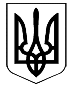 Н А К А З31 травня 2018 р.                        м. Новомосковськ                              № 60Про затвердження Порядку зарахуваннядо 1-ого та 10 класу по школі.Відповідно до абзацу першого частини третьої статті 18 Закону України «Про загальну середню освіту» та наказу Міністерства освіти і науки України «Про  затвердження Порядку зарахування, відрахування та переведення учнів до державних та комунальних закладів освіти для здобуття повної загальної середньої освіти від 16.04.2018р. № 367,НАКАЗУЮ:До 1-ого класу в першу чергу зараховуються діти, які проживають на території обслуговування школи.Вільні місця – місця, на які може бути зараховано дитину (дітей) в межах спроможності школи та нормативу наповнюваності класів, визначеного Законом України «Про загальну середню освіту».Зарахування учнів до 1-ого класу загальної середньої освіти проводяться наказом директора, що видається на підставі заяви, копії свідоцтва про народження дитини, за наявності медичної довідки встановленого зразкаДо 01 червня включно зараховуються усі діти, місце проживання яких на території обслуговування школи підтверджене, а також діти, які є рідними (усиновленими) братами або сестрами дітей, які здобувають освіту у школі чи дітьми працівників школи.Впродовж 01 - 15 червня заяви про зарахування не приймаються, що не виключає права батьків подавати їх після 15 червня на вільні місця.Школа обробляє надані їм персональні дані відповідно до Закону України «Про захист персональних даних».До 15 червня включно на вільні місця зараховуються діти, які не проживають на території обслуговування школи, за результатами жеребкування, процедура якого схвалюється педагогічною радою школи та затверджується директором школи.До 10 класу в першу чергу зараховуються учні, які отримали свідоцтва про базову середню освіту школи і мають середній бал не нижче 6,5 балів і виявили намір продовжувати навчання у школі.Для зарахування до 10-ого класу школи заяви подаються до 20 червня включно.Директор КЗ ЗСО №1                 			Н.Й. Чорна